Рецепт хорошего урока.	1. Возьмите дюжину самых лучших эмоций, отберите те, которые лишены разочарований, памятности и злости. Разделите их на 5 или 6 уроков, которые приходится проводить каждый день.	2. Добавьте в каждый свой урок:	12 порций мудрости	11 порций терпения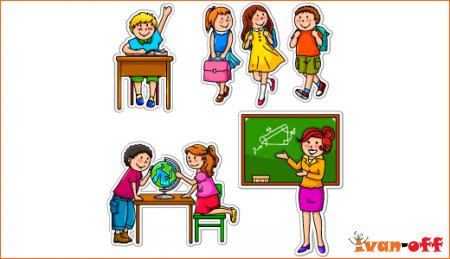 	10 порций храбрости	9 порций работоспособности	8 порций оптимизма	7 порций преданности своему делу	6 порций творчества	5 порций доброты	4 порции заботы о здоровье	3 порции юмора	2 порции такта	1 порцию веры в каждого ученика	В пропорциях ингредиентов возможны варианты на усмотрение готовящего. 	Добавьте ложечку хорошего настроения, по вкусу развлечения, обязательно игры. 		А теперь налейте любовь к детям и взбейте все это энергичными движениями. 		Поставьте ваше блюдо на огонь детских сердец. 	Украсьте улыбками, изюминками и веточками радости. 	Перед подачей ученикам урок сервируйте спокойствием и профессионализмом.	И хороших Вам уроков!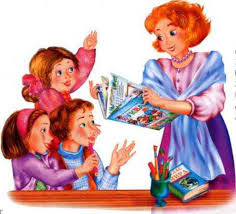 